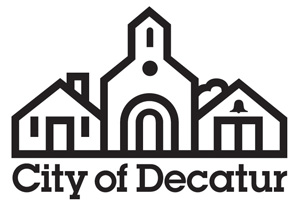 AGENDAPublic Facilities AuthorityCity HallCommission Meeting RoomCalled MeetingMonday, July 17, 20176:00pmCall to Order by Chair.Approval of Minutes.Approval of the minutes of the meeting of June 5, 2017.Public Comment on Agenda Action Items.The public is invited to comment on agenda action items.Agenda Action Items.Resolution Approving Loan Agreement between the Public Facilities Authority and Clean Water State Revolving Fund, Administered by Georgia Environmental Finance Authority.Resolution Approving Environmental Facilities Agreement by and between the Public Facilities Authority and City of Decatur.Resolution Approving Issuance of Bonds.Approval of Public Facilities Authority By-Laws.Adjournment.Consistent with requirements of O.C.G.A. §50-14-1.(e)(1) the final agenda was posted on July 17, 2017.